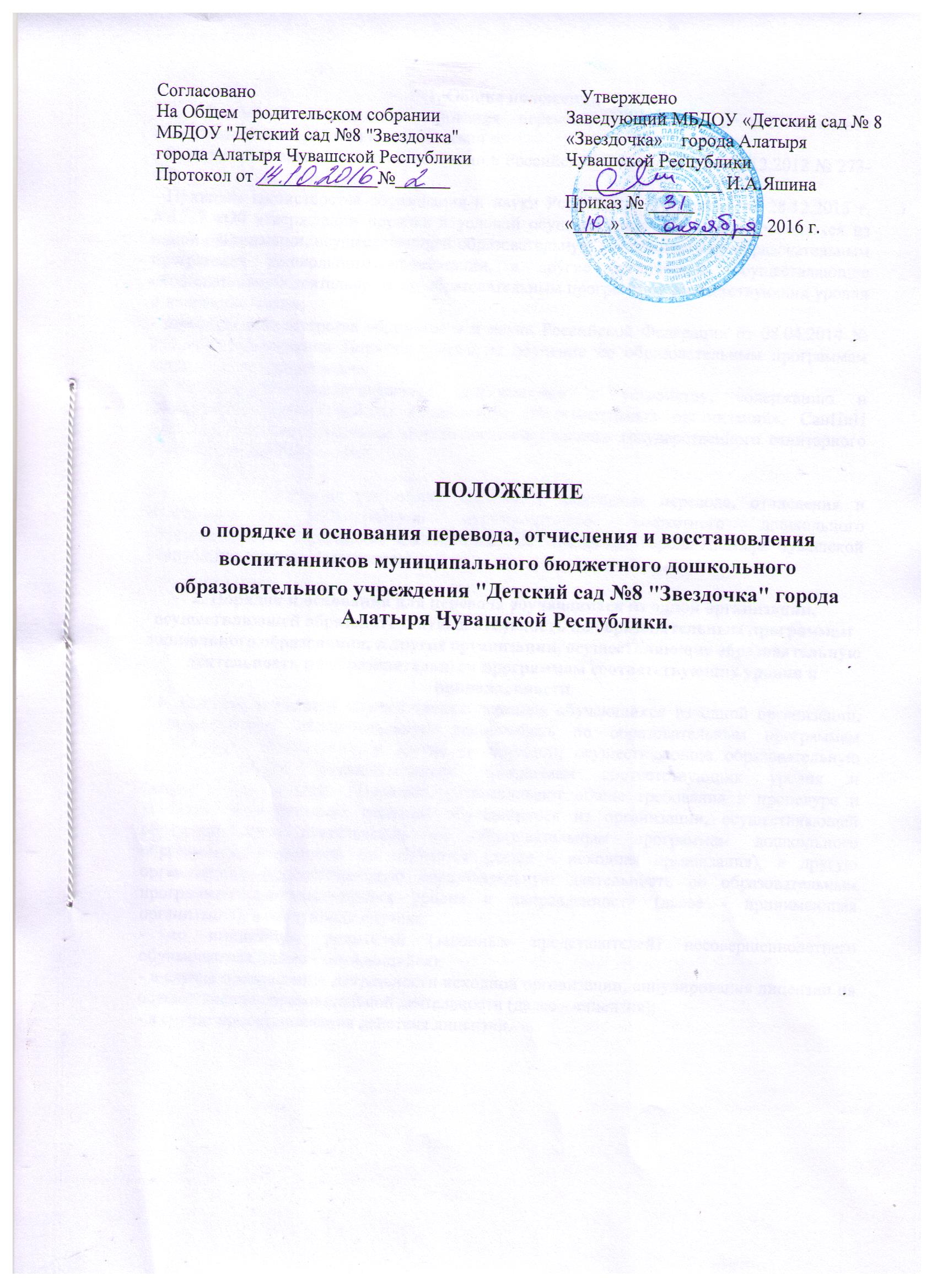 1. Общие положения1.1. Настоящий порядок и основания перевода, отчисления и восстановления воспитанников разработан в соответствии с: - Федеральным законом «Об образовании в Российской Федерации» от 29.12.2012 № 273-ФЗ; - Приказом министерства образования и науки Российской Федерации от 28.12.2015 г. №1527 «Об утверждении порядка и условий осуществления перевода обучающихся из одной организации, осуществляющей образовательную деятельность по образовательным программам дошкольного образования, в другие организации, осуществляющие образовательную деятельность по образовательным программам соответствующих уровня и направленности»; - приказом Министерства образования и науки Российской Федерации от 08.04.2014 № 293 «Об утверждении Порядка приема на обучение по образовательным программам дошкольного образования»; -«Санитарно-эпидемиологическими требованиями к устройству, содержанию и организации режима работы дошкольных образовательных организаций», СанПиН 2.4.1.3049-13, утвержденными Постановлением Главного государственного санитарного врача РФ от 15.05.2013 №26; - Устава ДОУ. 1.2. Данный документ регулирует порядок и основания перевода, отчисления и восстановления воспитанников муниципального бюджетного дошкольного образовательного учреждения «Детский сад №8 "Звездочка" города Алатыря Чувашской Республики  (далее -Учреждение). 2. Порядок и основания для перевода обучающихся из одной организации, осуществляющей образовательную деятельность по образовательным программам дошкольного образования, в другие организации, осуществляющие образовательную деятельность по образовательным программам соответствующих уровня и направленности2.1. Порядок и условия осуществления перевода обучающихся из одной организации, осуществляющей образовательную деятельность по образовательным программам дошкольного образования, в другие организации, осуществляющие образовательную деятельность по образовательным программам соответствующих уровня и направленности (далее - Порядок), устанавливают общие требования к процедуре и условиям осуществления перевода обучающегося из организации, осуществляющей образовательную деятельность по образовательным программам дошкольного образования, в которой он обучается (далее - исходная организация), в другую организацию, осуществляющую образовательную деятельность по образовательным программам соответствующих уровня и направленности (далее - принимающая организация), в следующих случаях: - по инициативе родителей (законных представителей) несовершеннолетнего обучающегося (далее - обучающийся); - в случае прекращения деятельности исходной организации, аннулирования лицензии на осуществление образовательной деятельности (далее - лицензия); - в случае приостановления действия лицензии.2.2. Учредитель исходной организации и (или) уполномоченный им орган управления исходной организацией (далее - учредитель) обеспечивает перевод обучающихся с письменного согласия их родителей (законных представителей). 2.3. Перевод обучающихся не зависит от периода (времени) учебного года. 2.4. Перевод обучающегося по инициативе его родителей (законных представителей) . 2.4.1. В случае перевода обучающегося по инициативе его родителей (законных представителей) родители (законные представители) обучающегося: - осуществляют выбор принимающей организации; - обращаются в выбранную организацию с запросом о наличии свободных мест соответствующей возрастной категории обучающегося и необходимой направленности группы, в том числе с использованием информационно-телекоммуникационной сети "Интернет" (далее - сеть Интернет); - при отсутствии свободных мест в выбранной организации обращаются в органы местного самоуправления в сфере образования соответствующего муниципального района, городского округа для определения принимающей организации из числа муниципальных образовательных организаций; - обращаются в исходную организацию с заявлением об отчислении обучающегося в связи с переводом в принимающую организацию. 	Заявление о переводе может быть направлено в форме электронного документа с использованием сети Интернет. 2.4.2. В заявлении родителей (законных представителей) обучающегося об отчислении в порядке перевода в принимающую организацию указываются: а) фамилия, имя, отчество (при наличии) обучающегося; б) дата рождения; в) направленность группы; г) наименование принимающей организации. В случае переезда в другую местность родителей (законных представителей) обучающегося указывается в том числе населенный пункт, муниципальное образование, субъект Российской Федерации, в который осуществляется переезд. 2.4.3. На основании заявления родителей (законных представителей) обучающегося об отчислении в порядке перевода исходная организация в трехдневный срок издает распорядительный акт об отчислении обучающегося в порядке перевода с указанием принимающей организации. 2.4.4. Исходная организация выдает родителям (законным представителям) личное дело обучающегося (далее - личное дело). 2.4.5. Требование предоставления других документов в качестве основания для зачисления обучающегося в принимающую организацию в связи с переводом из исходной организации не допускается. 2.4.6. Личное дело представляется родителями (законными представителями) обучающегося в принимающую организацию вместе с заявлением о зачислении обучающегося в указанную организацию в порядке перевода из исходной организации и предъявлением оригинала документа, удостоверяющего личность родителя (законного представителя) обучающегося. 2.4.7. После приема заявления и личного дела принимающая организация заключает договор об образовании по образовательным программам дошкольного образования (далее - договор) с родителями (законными представителями) обучающегося и в течение трех рабочих дней после заключения договора издает распорядительный акт о зачислении обучающегося в порядке перевода. 2.4.8. Принимающая организация при зачислении обучающегося, отчисленного из исходной организации, в течение двух рабочих дней с даты издания распорядительного акта о зачислении обучающегося в порядке перевода письменно уведомляет исходную организацию о номере и дате распорядительного акта о зачислении обучающегося в принимающую организацию. 2.5. Перевод обучающегося в случае прекращения деятельности исходной организации, аннулирования лицензии, в случае приостановления действия лицензии. 2.5.1. При принятии решения о прекращении деятельности исходной организации в соответствующем распорядительном акте учредителя указывается принимающая организация либо перечень принимающих организаций (далее вместе - принимающая организация), в которую(ые) будут переводиться обучающиеся на основании письменных согласий их родителей (законных представителей) на перевод. О предстоящем переводе исходная организация в случае прекращения своей деятельности обязана уведомить родителей (законных представителей) обучающихся в письменной форме в течение пяти рабочих дней с момента издания распорядительного акта учредителя о прекращении деятельности исходной организации, а также разместить указанное уведомление на своем официальном сайте в сети Интернет. Данное уведомление должно содержать сроки предоставления письменных согласий родителей (законных представителей) обучающихся на перевод обучающихся в принимающую организацию. 2.5.2. О причине, влекущей за собой необходимость перевода обучающихся, исходная организация обязана уведомить учредителя, родителей (законных представителей) обучающихся в письменной форме, а также разместить указанное уведомление на своем официальном сайте в сети Интернет: в случае аннулирования лицензии - в течение пяти рабочих дней с момента вступления в законную силу решения суда; в случае приостановления действия лицензии - в течение пяти рабочих дней с момента внесения в Реестр лицензий сведений, содержащих информацию о принятом федеральным органом исполнительной власти, осуществляющим функции по контролю и надзору в сфере образования, или органом исполнительной власти субъекта Российской Федерации, осуществляющим переданные Российской Федерацией полномочия в сфере образования, решении о приостановлении действия лицензии. 2.5.3. Учредитель, за исключением случая, указанного в пункте 3.1.настоящего Порядка, осуществляет выбор принимающей организации с использованием информации, предварительно полученной от исходной организации, о списочном составе обучающихся с указанием возрастной категории обучающихся, направленности группы и осваиваемых ими образовательных программ дошкольного образования. 2.5.4. Учредитель запрашивает выбранные им организации, осуществляющие образовательную деятельность по образовательным программам дошкольного образования, о возможности перевода в них обучающихся. Руководители указанных организаций или уполномоченные ими лица должны в течение десяти рабочих дней с момента получения соответствующего запроса письменно проинформировать о возможности перевода обучающихся. 2.5.5. Исходная организация доводит до сведения родителей (законных представителей) обучающихся полученную от учредителя информацию об организациях, реализующих образовательные программы дошкольного образования, которые дали согласие на перевод обучающихся из исходной организации, а также о сроках предоставления письменных согласий родителей (законных представителей) обучающихся на перевод обучающихся в принимающую организацию. Указанная информация доводится в течение десяти рабочих дней с момента ее получения и включает в себя: наименование принимающей организации, перечень реализуемых образовательных программ дошкольного образования, возрастную категорию обучающихся, направленность группы, количество свободных мест. 2.5.6. После получения письменных согласий родителей (законных представителей) обучающихся исходная организация издает распорядительный акт об отчислении обучающихся в порядке перевода в принимающую организацию с указанием основания такого перевода (прекращение деятельности исходной организации, 5 аннулирование лицензии, приостановление деятельности лицензии). 2.5.7. В случае отказа от перевода в предлагаемую принимающую организацию родители (законные представители) обучающегося указывают об этом в письменном заявлении. 2.5.8. Исходная организация передает в принимающую организацию списочный состав обучающихся, письменные согласия родителей (законных представителей) обучающихся, личные дела. 2.5.9. На основании представленных документов принимающая организация заключает договор с родителями (законными представителями) обучающихся и в течение трех рабочих дней после заключения договора издает распорядительный акт о зачислении обучающегося в порядке перевода в связи с прекращением деятельности исходной организации, аннулированием лицензии, приостановлением действия лицензии. В распорядительном акте о зачислении делается запись о зачислении обучающегося в порядке перевода с указанием исходной организации, в которой он обучался до перевода, возрастной категории обучающегося и направленности группы. 2.5.10. В принимающей организации на основании переданных личных дел на обучающихся формируются новые личные дела, включающие в том числе выписку из распорядительного акта о зачислении в порядке перевода, соответствующие письменные согласия родителей (законных представителей) обучающихся. 3. Порядок перевода воспитанников из одной группы в другую3.1. В организации учитываются условия формирования групп детей дошкольного возраста на 01 сентября текущего года - начало учебного года:  группы раннего возраста – дети с 1,6 до 3 лет;  группы младшего дошкольного возраста – дети с 3 до 4 лет;  группы среднего дошкольного возраста - дети с 4 до 5 лет;  группы старшего дошкольного возраста – дети с 5 до 6 лет;  группы подготовительного возраста – дети с 6 до 7 лет. 3.2. Ребенок дошкольного возраста, родившийся в сентябре-ноябре, может быть зачислен по желанию родителей (законных представителей) в группу на 01 сентября текущего года или группу детей на год старше при наличии в ней свободного места. 3.3. По состоянию на 01 сентября каждого года заведующий ДОУ издает приказ об утверждении количества групп и списков детей по возрастным группам на новый учебный год. При поступлении ребенка в образовательную организацию руководитель образовательной организации издает приказ о его зачислении. 3.4. Заведующий ДОУ несет ответственность за комплектование образовательного учреждения, оформление личных дел воспитанников. 3.5. Воспитанники ДОУ могут перемещаться из одной возрастной группы в другую в следующих случаях: - по заявлению родителей (законных представителей), при наличии свободных мест в желаемой группе; - временно в другую группу при необходимости: возникновение карантина, отсутствии работников по уважительным причинам, в случае резкого сокращения количества детей в группе, например: в летний период, период ремонтных работ, период отпуска сотрудников ДОУ; - в другую группу дошкольного учреждения согласно возраста воспитанников в случае низкой посещаемости и недостаточности списочного состава. 3.6. На основании заявления родителей (законных представителей) о переводе ребенка из одной группы в другую при наличии свободного места заведующий учреждением или уполномоченное им лицо издает приказ о переводе ребенка из одной группы в другую. 3.7. Заведующий учреждением или уполномоченное им лицо регистрирует приказ о переводе ребенка в «Журнале регистрации приказов заведующего по контингенту воспитанников». 4. Порядок отчисления воспитанников4.1. Основанием для отчисления воспитанника является распорядительный акт (приказ) заведующего Учреждения об отчислении. 4.2.Права и обязанности участников образовательного процесса, предусмотренные законодательством об образовании и локальными нормативными актами ДОУ, прекращаются с даты отчисления воспитанника. 4.3. Отчисление воспитанника из дошкольных групп может производиться в следующих случаях: - в связи с получением образования (завершения обучения) и достижением несовершеннолетнего обучающегося (воспитанника) возраста шести лет и шести месяцев, но не позже достижения ими возраста восьми лет; - по заявлению родителей (законных представителей), в случае перевода обучающегося несовершеннолетнего (воспитанника) для продолжения освоения программы в другую организацию, осуществляющую образовательную деятельность; - по обстоятельствам, не зависящим от воли родителей (законных представителей) несовершеннолетнего обучающегося (воспитанника) и Учреждения, осуществляющего образовательную деятельность, в том числе в случаях ликвидации организации, осуществляющей образовательную деятельность, аннулирования лицензии на осуществление образовательной деятельности. 5. Порядок восстановления воспитанников5.1. Воспитанник, отчисленный из Учреждения по инициативе родителей (законных представителей) до завершения освоения образовательной программы, имеет право на восстановление, по направлению учредителя, по заявлению родителей (законных представителей) и при наличии в Учреждении свободных мест. 5.2. Основанием для восстановления воспитанника является распорядительный акт (приказ) заведующего Учреждения о восстановлении. 5.3. Права и обязанности участников образовательного процесса, предусмотренные, законодательством об образовании и локальными актами Учреждения, возникают с даты восстановлении воспитанника в Учреждении. 5.4. Сведения о ребенке, зачисленном в ДОУ, фиксируются в «Книге учета движения детей » (далее – Книга учета). 6. Книга учета движения детей6.1. Книга учета движения детей предназначена для регистрации сведений о детях, принятых в Учреждение и посещающих Учреждение, и родителях (законных представителях). 6.2. Книга учета движения детей предназначена для осуществления контроля движения контингента детей в Учреждении. 6.3. Ежегодно по состоянию на 1 сентября руководитель подводит итоги за год (с 01.09 прошедшего года по 31.08 текущего года) и фиксирует их в Книге учета: сколько детей зачислено в Учреждение, сколько отчислено и по каким причинам.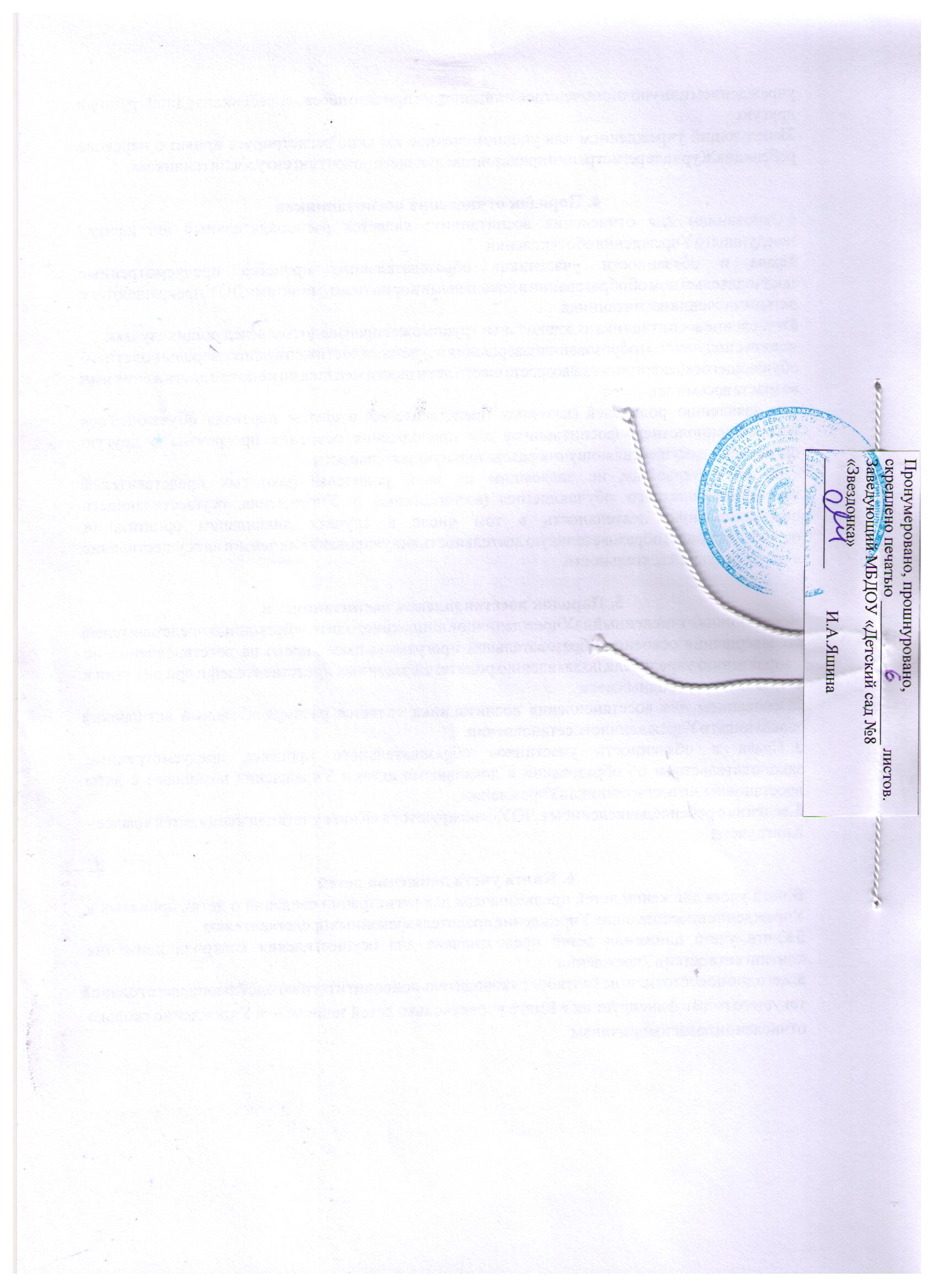 